Программа   Подготовка к школес учетом формирования компонентов учебной деятельности 84  часа. Первый  год обучения  занятия проходят   1 раз  в неделю по 3часа: с 5 октября по 26 апреля 2013-2014 года   по субботам. Цель: Определение условий организации учебно-воспитательного процесса, способствующие обеспечению преемственности дошкольного и начального общего образования.
 Содержание деятельности:-изучение индивидуальных психологических особенностей будущих первоклассников, потребностей участников воспитательного процесса.-проведение мероприятий по организации взаимодействия между участниками программы в рамках эффективного учебно-воспитательного процесса.К концу обучения   предполагается продвижение детей в развитии мышления, речи, психических функций, формирование у них познавательных интересов, коммуникативных умений и творческих способностей.   Ожидаемые результаты: К концу обучения у детей формируются следующие предметные  умения: -Умение выделять и выражать в речи признаки сходства и различия двух предметов или фигур по цвету, форме, размеру и другим свойствам.-умение сравнивать группы предметов. -умение считать в прямом и обратном порядке в пределах 5.-умение узнавать и называть геометрические фигуры: квадрат, круг, треугольник и находить в окружающей обстановке предметы, сходные по форме. -умение выражать словами местонахождение предмета, ориентироваться на листе клетчатой бумаги.-умение проводить простейшие логические рассуждения и простейшие мыслительные операции.-отвечать на вопросы учителя по содержанию услышанного произведения;-задавать свои вопросы  по содержанию услышанного литературного произведения;-рассказывать наизусть небольшое стихотворение;- составлять устный рассказ по картинке, серии сюжетных картинок;- выделять отдельные звуки в словах, определять их последовательность;- подбирать слова на заданную букву;- различать звуки и буквы;- правильно держать ручку и карандаш;- аккуратно выполнять штриховку, раскрашивание, обведение по контуру. - ориентироваться на странице тетради.Сведения об обеспеченности образовательного процесса учебной литературой  первого  года обучения «Подготовка к школе».«Шаг в математику» - 28 часов.Пояснительная запискаКурс  «Математические ступеньки»  разработан на основе программы «Математические ступеньки» автор С.И. Волкова.  Идея курса заключается в том, что развитие познавательных процессов у детей будет более эффективным, если в процессе  работы с математическим  материалом систематически будут включаться задания, направленные на развитие логического мышления (проведение сравнений, анализа, разбиение объектов на группы, выделение части  и целого, проведение доступных обобщений), пространственного воображения и речи ребенка.Развитие познавательных процессов – внимания, восприятия, воображения, памяти, мышления – позволяет целенаправленно и систематически развивать личностные качества и расширять познавательные возможности  дошкольников.В математическом содержании подготовительного периода объединены три основные линии: арифметическая (цифры и числа от 0 до 9, число, основные свойства чисел натурального ряда), геометрическая (прообразы геометрических фигур в окружающем мире, форма, размер, расположение на плоскости и в пространстве простейших геометрических  фигур, задания на развитие пространственного мышления на основе геометрического материала, изготовление моделей геометрических фигур из бумаги), содержательно-логическая (линия построена на основе математического материала двух первых линий  и создает условия для развития внимания, восприятия, воображения, памяти,  мышления детей).Основными методами, используемыми в период подготовки детей к обучению математике в школе, являются  практический метод, метод дидактических игр, метод  моделирования. Ведущим методом является метод практических действий, который позволяет  дошкольникам усваивать и осмысливать математический материал, проводя эксперименты, наблюдения,  действия с предметами, моделями геометрических фигур, зарисовывая, раскрашивая.Большое внимание уделяется формированию умения общаться  с педагогом, другими детьми, работать  в паре (в группе),  работать в одном ритме со всеми, когда это необходимо, работать со счетным  и геометрическим раздаточным материалом, пользоваться пособием на печатной основе.Содержание.Признаки (свойства) предметов (цвет, форма, размер). Сравнение  предметов (фигур) по размеру (больше-меньше, длиннее-короче, такой же по длине, выше-ниже, шире-уже и др.) форме (круглый, некруглый, треугольный, прямоугольный, квадратный, такой же по форме и др.), по цвету (одного и того же цвета или разных цветов).Определение правила, по которому составлен предложенный ряд предметов, геометрических фигур.Упорядочивание предметов по длине.Пространственные отношения:  взаимное расположение объектов на плоскости и в пространстве (справа, слева, в центре, вверху, внизу, правее, левее,  выше, ниже, внутри фигуры, вне фигуры и др.), расположение объектов с поворотом на 90, 180 градусов.Временные представления:   раньше-позже, вчера, сегодня, завтра.Цифры и числа от 1 до 9. Число 0. Число 10.Счет предметов. Сравнение групп предметов по количеству (больше, меньше, столько же) путем составления пар  из элементов двух групп для определения отношения, в котором находятся эти группы.Устная нумерация: названия, обозначение и последовательность чисел от 0 до 10. Цифра и число.  Чтение чисел. Сравнение чисел. Моделирование цифр из линейных элементов (счетных палочек).Счет в прямом и обратном порядке. Независимость количества  предметов в группе от их свойств, способа и порядка пересчета. Порядковый счет, его отличие от счета количественного.Задача. Отличие задачи от рассказа. Устное составление задач по рисункам. Решение задач с опорой на наглядный материал.Простейшие геометрические фигуры:  отрезок, круг, многоугольник, (треугольник, четырехугольник,  прямоугольник, квадрат). Отличие многоугольника от круга.Содержательно-логические задачи на развитие:Внимания (простейшие лабиринты, сравнение рисунков с указанием сходства и различий, игра «Весёлый счет» и др.); Воображения (деление геометрических фигур на части, составление фигур из частей, преобразование одной фигуры в другую);Памяти (зрительные и слуховые диктанты с использованием изученного арифметического и геометрического материала);Мышления (выделение существенных признаков объектов, выявление закономерностей и их использование для выполнения задания).Планируемые результаты:- определять взаимное расположение предметов (показывать и называть предмет, расположенный правее (левее), выше (ниже) указанного предмета, между предметами и т.д.);- сравнивать предметы по длине, используя практические действия;Называть числа от 1 до 10 в прямом и обратном порядке, начиная с любого числа;- сравнивать количество предметов в двух группах (больше, меньше, столько же);- определять количество предметов в заданной группе и устно обозначать результат числом;- сравнивать числа, используя термины «больше», «меньше», «столько же»;- различать и называть простейшие геометрические фигуры (отрезок, треугольник, прямоугольник, квадрат, круг), находить их прообразы в окружающем мире;- проводить мыслительные операции на несложном материале (сравнивать объекты, (ряды чисел, ряды геометрических фигур), указывая их сходство и различие, проводить классификацию объектом по заданным признакам, выявлять закономерности и использовать их для выполнения заданий.Развитие речи. Обучение грамоте – 28 часов.Пояснительная запискаКурс «От слова к букве» помогает практически подготовить детей к обучению чтению, письму и совершенствовать их устную речь.  Целью подготовки к обучению является создание условий для осмысленного  и осознанного чтения, воспитания эстетически развитого и эмоционального читателя.Содержание курса направлено на общее развитие  ребенка, посредством которого создается прочная основа для успешного изучения русского языка. Содержание ориентированно на решение следующих задач:- создание условий для формирования многосторонне развитой личности ребенка (интеллектуальное, духовно-нравственное, эстетическое, эмоциональное развитие), для создания предпосылок положительной мотивации учения в школе;- практическая подготовка детей к обучению чтению и письму;- формирование элементарной культуры речи, совершенствование  на доступном уровне навыков связной устной речи детей.Отличительной чертой данного курса является осуществление интеграции работы по подготовке детей к обучению чтению с работой по развитию их устной связной речи и с подготовкой к обучению письму.Задачи развития речи:-  расширение, обогащение и активизация словарного запаса детей;- формирование грамматического строя речи ребенка;- совершенствование навыков устной связной речи, монологической и диалогической (ответы на вопрос,  пересказ рассказа, сказки, составление рассказа  по картине, рисункам и иллюстрациям к произведениям);-создание речевых высказываний различных типов.Работа над предложением и связной речью. Совершенствование речевых умений, полученных детьми дома, в детском саду. Пересказ знакомых сказок, без пропусков, составление по картинке или серии картинок определенного количества предложений объединенных общей темой, или небольшого рассказа с соблюдением логики развития сюжета. Составление рассказов о простых случаях из собственной жизни по аналогии с прочитанным, по сюжету, предложенному учителем, расширение представлений об окружающем мире, явление действительности с опорой на жизненный опыт ребенка.Так как игра является ведущим видом деятельности детей дошкольного возраста, то целесообразно все занятия строить в игровой форме, объединять детей в пары, в группы, проводить экскурсии.Содержание.В содержание работы  по подготовке детей к обучению  чтению входит:- развитие звуковой культуры речи в целях подготовки к обучению грамоте и чтению. Работа по развитию артикуляционного аппарата;- чтение стихотворений русских и зарубежных поэтов, сказок, рассказов, пословиц, загадок;- беседа о прочитанном по вопросам педагога;- разучивание наизусть и выразительное чтение.Речевые игры  развивают мышление, речь, внимание, воображение. Игры: «Подскажи словечко», «Составь слово», «Угадай слово», «Составь загадку», «Подскажи сказку», «Продолжи рассказ», «Повтори быстро и правильно», «Расскажи  об игрушке (цвет, форма, размер)», «Назови звук», «Подбери слова на заданный звук», «Угадай слово».Конструирование помогает детям осознанно подготовиться к обучению письму и развивает их аналитические способности. Работа по конструированию проходит с помощью различных объектов: фигур, элементов печатных букв, из которых дети конструируют предметы различной конфигурации, печатные буквы, составляют узоры, украшения.
      Предваряющее ориентировочное действие помогает сформировать тонкую моторику, развивает координацию движений, готовит детей к восприятию форм букв. Оно включает в себя обведение контура предмета, обведение общих элементов в предметах, штриховку предметов, дорисовывание недостающих элементов предметов, вписывание предметов в ограниченное пространство, пальчиковую гимнастику и др.
      Таким образом, программа «От слова к букве» решает задачи подготовки детей к обучению чтению, письму и совершенствует их речь.
Планируемые результаты:У детей формируются следующие умения:- правильно произносить все звуки;- проводить классификацию звуков по их произношению;- соблюдать орфоэпические нормы произношения;- составлять рассказы, сказки по картине, по серии картин;- пересказывать сказку, рассказ по опорным иллюстрациям;- умения отвечать на вопросы;- умения составлять небольшие простые предложения, дополнять их недостающими словами;- умения отличать звук от буквы, вычленять звуки из слов, правильно их произносить;- умения различать гласные и согласные;- умение делить слова на слоги;- умение делить предложения на слова, слова на слоги.3.Подготовка к письму. Обучение письму – 28 часов.Пояснительная записка.Подготовка к обучению письму – процесс довольно сложный, так как, кроме развитых слуховых ощущений, у ребенка должен быть хорошо подготовлен двигательный аппарат, особенно мелкая мускулатура руки; развиты координация движений, тонкая моторика и такие процессы, как восприятие пространства ,внимание, воображение, память, мышление.При письме возникает проблема взаимодействия зрительных и двигательных анализаторов, так как движения глаза и руки совершаются в пределах контура воспринимаемого предмета одновременно.Цель обучения письму заключается в правильной выработке и закреплении навыков работы с карандашом и ручкой. Специальные подготовительные упражнения помогут дошкольникам при поступлении в учебное заведение правильно и своевременно выполнять письменные задания. Выработка правильной осанки, наклонного расположения тетради на парте и умения держать карандаш и ручку при письме и рисовании. Подготовительные упражнения для развития глазомера, кисти руки и мелких мышц пальцев, обводки и штриховки контуров, соединение линий и фигур, рисование и раскрашивание узоров и бордюров непрерывным движением руки, способствует сохранению и укреплению здоровья школьников.Содержание.Подготовка к обучению письму: готовить пишущую руку к письму с помощью обведения по контуру узоров и букв различной конфигурации, составления узоров по аналогии и самостоятельно, дополнения и штриховки предметов, гимнастика для пальцев; знакомить с правилами письма – с правильной посадкой при письме, с положением листа, карандаша (ручки) при работе в тетради; учить работать в ограниченном пространстве ( в рабочей строке), перемещать пишущую руку снизу вдоль строки, слева направо; знакомить с контуром предмета и его особенностями; знакомить конфигурацией печатных букв и их звуковой оболочкой; моделировать и конструировать предметы из элементов букв различной конфигурации. Работа по развитию и укреплению мелкой моторики рук.	- Штриховка (Тетрадь в линию). - Работа по разлиновке в тетради с направляющей: предметы, элементы букв, узоры, прямые и наклонные.    - Лепка, конструирование.    - Рисование.- Практическое выполнение рисунков, узоров и т.д. в тетради в клетку на уроках математики.Планируемые результаты:-умение правильно располагать тетрадь, держать карандаш, ручку;-умение штриховать предметы вертикально и горизонтально;-вырабатывать правильную осанку;-развивать мелкую моторику руки;-развивать  интеллектуальные и речевые способности ребенка;-обогащать словарный запас; -соблюдать элементарные гигиенические правила.ПрограммаСкоро в школус учетом формирования компонентов учебной деятельности 196 часов. Второй  год обучения занятия проходят   2 раза в неделю, вторник  3 часа, суббота 4 часа: с 4 октября по 28 апреля 2014-2015 года.Цель: Реализация деятельности по обеспечению преемственности дошкольного и начального общего образования.
Содержание деятельности:Организация системы мероприятий со всеми участниками учебно-воспитательного процесса, способствующих формированию у старшего дошкольника готовности к обучению в начальной школе.Ожидаемые  результаты и формы контроляВ результате обучения  подготовительного курса ребёнок должен уметь:Отчётливо и ясно произносить слова:-выделять из слов звуки;-находить слова с определённым звуком;-определять место звука в слове;-соблюдать орфоэпические нормы произношения;-составлять предложения на заданную тему по опорным словам:-составлять рассказы, сказки по иллюстрации или серии картинок;-пересказывать сказку, рассказ с опорой на иллюстрацию;-ориентироваться на странице тетради;-писать основные элементы букв;-рисовать узоры и различные элементы.2. Называть числа в прямом и обратном порядке в пределах 10:-соотносить цифру с числом предметов;-пользоваться арифметическими знаками действий;-составлять и решать задачи в одно действие на сложение и вычитание;-измерять длину предметов с помощью условной меры;-составлять из нескольких треугольников (четырёхугольников) фигуры большего размера;-делить круг, квадрат на 2 и 4 равные части;-ориентироваться на листе клетчатой бумаги состав чисел первого десятка;-как получить каждое число первого десятка (прибавить или отнять 1);-цифры 0-9, знаки +, -. =;-название текущего месяца, последовательность дней недели.3. Распознавать знакомые растения и животных на рисунках и в природе:-перечислять в правильной последовательности времена года и суток;-называть основные признаки времён года.Формой итогового контроля усвоения изученного материала является тестирование. Сведения об обеспеченности образовательного процесса учебной литературой  второго года обучения «Скоро в школу»Пояснительная записка  по курсу « Математические ступеньки» -56 часов.Автор: С.И. Волкова.Целью курса математики подготовительного периода, является формирование начальных математических представлений и развитие на их основе познавательных способностей дошкольников.Основная идея курса заключается в том, что развитие познавательных способностей у детей будет более эффективным, если в процесс работы с математическим материалом систематически будут включаться задания, направленные на развитие логического мышления (проведение сравнения, анализа, разбиение объектов на группы, выделение части и целого, проведение доступных обобщений), пространственного воображения и речи ребенка.Развитие познавательных процессов -  восприятия, воображения, памяти, мышления, внимания, речи – позволяет целенаправленно и систематически развивать познавательные способности дошкольников, что является необходимым условием подготовки к школе.В математическом содержании подготовительного периода объединены три основные линии: арифметическая (цифры и числа от 0 до 9, число 10, счет десятками, основные свойства чисел натурального ряда: равенство, конкретный смысл арифметических действий сложение и вычитание и их обозначение: знаки «+», «- », «=»); геометрическая (пространственные отношения, простейшие геометрические  фигуры и их прообразы в окружающем мире, форма, размер, расположение на плоскости и в пространстве объектов и простейших геометрических фигур, задания на развитие пространственного мышления на основе геометрического материала, изготовление моделей геометрических фигур из бумаги); содержательно- логическая (линия построена на основе математического материала двух первых линий и создает условия для развития внимания, восприятия, воображения, памяти, мышления детей).Основными методами, используемыми в период подготовки детей к обучению математике в школе, являются  практический метод, метод дидактических игр, метод  моделирования. Ведущим методом является метод практических действий, который позволяет  дошкольникам усваивать и осмысливать математический материал, проводя эксперименты, наблюдения,  действия с предметами, моделями геометрических фигур, зарисовывая, раскрашивая.Большое внимание уделяется формированию умения общаться  с педагогом, другими детьми, работать  в паре (в группе),  работать в одном ритме со всеми, когда это необходимо, работать со счетным  и геометрическим раздаточным материалом, пользоваться пособием на печатной основе.Содержание.Признаки (свойства) предметов (цвет, форма, размер). Сравнение  предметов (фигур) по размеру (больше-меньше, длиннее-короче, такой же по длине, выше-ниже, шире-уже и др.) форме (круглый, некруглый, треугольный, прямоугольный, квадратный, такой же по форме и др.), по цвету (одного и того же цвета или разных цветов).Определение правила, по которому составлен предложенный ряд предметов, геометрических фигур.Упорядочивание предметов по длине.Построение ряда предметов, геометрических фигур по заданному правилу.Пространственные отношения:  взаимное расположение объектов на плоскости и в пространстве (справа, слева, в центре, вверху, внизу, правее, левее,  выше, ниже, внутри фигуры, вне фигуры и др.), расположение объектов с поворотом на 90, 180 градусов.Временные представления:   раньше-позже, вчера, сегодня, завтра. Неделя. Дни недели. Отсчет дней недели по порядку от любого дня недели. Времена года. Их последовательность. Неделя, месяц, год. Уточнение понятия «месяц» (четыре недели составляют месяц). Определение времени по часам (по часовой стрелке). Простейшее сравнение времени (больше трех часов, меньше пяти часов).Цифры и числа от 1 до 9. Число 0. Число 10.Счет предметов. Сравнение групп предметов по количеству (больше, меньше, столько же) путем составления пар  из элементов двух групп для определения отношения, в котором находятся эти группы.Устная нумерация: названия, обозначение и последовательность чисел от 0 до 10. Цифра и число.  Чтение чисел. Сравнение чисел. Моделирование цифр из линейных элементов (счетных палочек).Счет в прямом и обратном порядке. Независимость количества  предметов в группе от их свойств, способа и порядка пересчета. Порядковый счет, его отличие от счета количественного.Задача. Отличие задачи от рассказа. Устное составление задач по рисункам. Решение задач с опорой на наглядный материал. Составление задачи по схематическому рисунку и схематического рисунка по задаче. Формирование начальных представлений об универсальности математических способов познания мира (одна и та же модель для задач с различными сюжетами). Моделирование цифр из плоскостных элементов (треугольник, прямоугольник).Десяток. Счет десятками. Равенство, его обозначение в математике. Знак «=». Целое и часть.Состав чисел первого десятка из двух слагаемых.Сложение и вычитание чисел:  смысл арифметических операций сложение и вычитание, название и обозначение этих действий.Простейшие геометрические фигуры:  отрезок, круг, многоугольник, (треугольник, четырехугольник,  прямоугольник, квадрат). Отличие многоугольника от круга. Получение отрезка прямой сгибанием бумаги. Отрезок как сторона многоугольника. Линейка – инструмент для вычерчивания отрезка. Содержательно-логические задачи на развитие:Внимания (простейшие лабиринты, сравнение рисунков с указанием сходства и различий, игра «Весёлый счет», Исправь ошибки) и др.); Воображения (деление геометрических фигур на части, составление фигур из частей, преобразование одной фигуры в другую, подсчет общего количества изображений одной и той же фигуры  на контурном рисунке; дополнение заданной фигуры до целого с выбором нужных частей из нескольких предложенных);Памяти (зрительные и слуховые диктанты с использованием изученного арифметического и геометрического материала; зрительные и слуховые диктанты на математическом материале с определением закономерности следования элементов);Мышления (выделение существенных признаков объектов, выявление закономерностей и их использование для выполнения задания; проведение простейших логических рассуждений, сравнение объектов по разным признакам, классификация объектов, чисел, геометрических фигур по заданным условиям).Планируемые результаты:-ориентироваться на листе бумаги (вверху справа, внизу слева, в центре), на плоскости и в пространстве передвигаться в заданном направлении: вверх, вниз, направо, налево, прямо).- определять взаимное расположение предметов (показывать и называть предмет, расположенный правее (левее), выше (ниже) указанного предмета, между предметами и т.д.);- сравнивать предметы по длине, используя практические действия;-называть числа от 1 до 10 в прямом и обратном порядке, начиная с любого числа;- сравнивать количество предметов в двух группах (больше, меньше, столько же);- определять количество предметов в заданной группе и устно обозначать результат числом;-объяснять (на предметах, предметных рисунках) конкретный смысл действий сложение и вычитание;- сравнивать числа, используя термины «больше», «меньше», «столько же»;- различать и называть простейшие геометрические фигуры (отрезок, треугольник, прямоугольник, квадрат, круг), находить их прообразы в окружающем мире;- проводить мыслительные операции на несложном материале (сравнивать объекты, (ряды чисел, ряды геометрических фигур), указывая их сходство и различие, проводить классификацию объектом по заданным признакам, выявлять закономерности и использовать их для выполнения заданий. Пояснительная записка  по курсу «От слова к букве»-112часов.  Обучение грамоте - 56часов.  Обучение письму – 56 часов.автор Н.А Федосова Курс построен на концептуальных положениях с выходом на общие  речевые умения.  Идеи развивающего обучения, его практическая направленность, усиление роли развития речи создают условия для успешного обучения в начальной школе, который предполагает синтез содержания по чтению и литературе, окружающему миру, искусству.Основной целью обучения по данной программе является совершенствование  и развитие связной речи, развитие лексической стороны речи, совершенствование звуковой культуры речи, закрепление правильного произношения звуков, упражнения в дифференциации звуков на слух, произнесение слов согласно орфоэпическим нормам литературного языка, укрепление и развитие артикуляции; развитие внимания и интереса к слову, к его эмоциональной окраске; развитие образной стороны речи; разучивание скороговорок, небольших стихотворений; пересказ сказок с опорой на иллюстрации; знакомство детей с гигиеническими правилами письма, развитие мелкой мускулатуры кисти руки и подготовка ведущей руки ребенка к письму, знакомство с контуром изображения, его  особенностями в процессе дорисовывания, штриховки, работы на стоке, начертания отдельных элементов и букв русского алфавита, особенностями соединения слогов, ростых слов, моделирование изображений из отдельных элементов, их сопоставление,  зрительных и двигательных анализаторов. Данный  материал позволяет усвоить зрительный образ каждой печатной буквы, различать похожие буквы и не смешивать их, развивает умения слого-звукового анализа и слогового чтения, внимание, память, воображение ребенка.Программа курса подготовки к обучению письму  отражает современные научные взгляды на способы организации развивающего обучения, обеспечивает решение задач интеллектуального и личностного развития детей, формирование у них познавательных интересов и творческого мышления, способствует сохранению и поддержке их здоровья.Содержание.Речевое общение. Роль развитого речевого слуха для овладения правилами письма и чтения. Умение свободно общаться – основа взаимодействия и взаимопонимания людей.Речь устная, диалогическая монологическая, общее представление об их особенностях. Развитие устных видов речевой деятельности- слушания, говорения. Наблюдение над произносительными особенностями слов и интонации конца предложения. Громкость, тон, темп устной речи. Использование несложных помощников речи: жестов, мимики, поз, улыбки.Упражнения в овладении элементарными правилами речевого этикета: приветствия, прощания, извинения, просьбы. Рассказы, истории на основе увиденного, услышанного, прочитанного, о проведении различных мероприятий.Подготовка к чтению. Текст,  предложение, слово – средства языка и речи, проводники, мыслей и чувств. Определение темы и цели высказывания с помощью вопросов типа: о чем, о ком сообщается спрашивается?Слово, слог, ударение. Наблюдение над значениями слов и их звуковой структурой. Деление слов на слоги, слогов на звуки. Ударение в слове. Использование графических опор-схем для слогового анализа типа мама, роза, аист.Упражнения в составлении слов из слогов, в дополнении слогов до слова, подбор слов с разным количеством слогов, с ударением на разных слогах.Звуки и буквы. Звуки природы и звуки речи. Гласные и согласные звуки речи. Различение на слух и при произношении гласных, согласных (твердых, мягких, звонких, глухих).Звуковая структура слова. Слогообразующая роль гласных. Ударные и  безударные слоги, ударные и безударные гласные. Слого-звуковой анализ слов с опорой на слого-звуковые схемы.Буквы как значки звуков. Общее представление о печатных буквенных кодах.Подготовка к письму.  Рисование декоративных узоров разных форм. Составление узоров из растительных форм (цветы, листья, ягоды). Выполнение узоров различной конфигурации в ограниченном пространстве, моделировании из предложенных элементов простейших конструкций.Конструирование по образцу, по заданию, по условию, по замыслу с учетом пространственного расположения частей и деталей.Ознакомление с гигиеническими требованиями к посадке ребенка, положению рук, тетради, ручки. Упражнения в развитии глазомера, пространственной ориентации на тетрадной странице, на рабочей строке; в развитии мелкой мускулатуры пальцев и тонких движений руки (раскрашивание, конструирование, штриховка внутри и снаружи предметов, обведение контуров предметов по шаблонам, калькирование, дорисовывание). Упражнения в развитии координации движении при выполнении узоров, бордюров, состоящих из природных форм и основных элементов букв.Планируемые результаты:-ориентироваться в ситуациях, соответствующих различным сферам общения;-отчетливо и ясно произносить слова, предложения;-выделять из слов звуки, классифицировать их по месту нахождения в слове;-уметь осознанно и правильно строить речевое высказывание в устной форме.Обучение к письму.Пояснительная записка  курса « Зеленая тропинка»-28 часов.Автор А.А.  Плешаков.Рабочая программа по предмету  создана на основе федерального компонента государственного стандарта начального общего образования. Она переработана с учетом  возрастных особенностей детей дошкольного возраста и  нацелена на развитие у детей универсальных предпосылок учебной деятельности, познавательных интересов и интеллектуальных способностей, формирование основ безопасности жизнедеятельности и экологического сознания.В процессе изучения курса «Зеленая тропинка» осуществляется систематизация и расширение представлений детей о предметах и явлениях природы и общественной жизни, развитие интереса к их познанию, обогащение нравственного опыта учащихся, воспитание у них любви к своему посёлку, к своей Родине.Цель курса «Зеленая тропинка»:- формирование бережного отношения к богатствам природы и общества, навыков экологически и нравственно обоснованного поведения в природной и социальной среде.Содержание курса строится как синтез различных составляющих естественно-научного и экологического знания с включением доступных элементарных сведений из области астрономии, физики, биологии, экологии. Содержание курса охватывает весьма широкий круг вопросов: от элементарных правил личной гигиены до знаний о нашей планете, о странах и народах мира, о растительном и животном мире родного края:Окружающий мир и наша безопасность.Звезды, Солнце и Луна.Чудесный мир растений и грибов.Наши друзья животные.Круглый год.В основу подготовки детей к обучению положена познавательно-исследовательская деятельность: непосредственные наблюдения в природе, действия с предметами, осуществляемые в естественной для ребенка данного возраста занимательной, игровой форме.Данный курс интегрирован с целью расширения представлений обучающихся о родном крае (географическое положение), экологических проблемах региона, посёлка.Планируемые результаты:-владеть универсальными предпосылками учебной деятельности – уметь работать по правилу и образцу, слушать взрослого и выполнять его инструкции;-распознавать на рисунках и в природе изученные растения и животных; -перечислять в правильной последовательности времена года и кратко характеризовать их признаки;-применять усвоенные знания и способы деятельности для решения новых познавательных задач, предлагать собственный замысел конструктивной деятельности и воплощать его в рисунке, поделке, модели и т.д.;-проявлять осторожное и осмотрительное  отношение к потенциально опасным для человека ситуациям;-соблюдать элементарные правила безопасности дорожного движения и безопасного поведения в мире природы;-проявлять заинтересованное и бережное отношение к природному окружению, соблюдать простейшие правила поведения в природе;-расширять представления детей о родной стране, крае, поселке, о труде людей; дать представления о школе и правилах поведения учащихся в ней детей;-расширять представления детей о предметах, их существенных признаках и классификации;Приложение №1
Проверочная работа
Дата проведения: апрель текущего года.
Время проведения: 30 минут.
Цель проведения: оценивание  достижений планируемых результатов.
Методика проведения: работа проводится со всей группой дошкольников одновременно; каждое задание озвучивает учитель и дает время на выполнение. №1. Планируемый результат: продолжать заданную закономерность.

Умение, характеризующее достижение этого результата: составлять и продолжать последовательность на основе установленного правила.

№ 2. Планируемый результат: соотносить число предметов и цифру.

Умения, характеризующее достижение этого результата: вести счет предметов в пределах 10, знать арабские цифры, соотносить число предметов и цифру.

№3. Планируемый результат: сравнивать группы предметов на основе составления пар.

Умения, характеризующее достижение этого результата: вести счет предметов в пределах 10, распознавать понятия «больше», «меньше», «столько же».

№4. Планируемый результат: отвечать на поставленные учителем вопросы: Сколько стало? Сколько осталось?

Умения, характеризующие достижение этого результата: внимательно слушать, понимать смысл объединения частей в целое, выделения части из целого.

№5. Планируемый результат: распознавать известные геометрические фигуры (по цвету, форме), ориентироваться на листе бумаги.

Умения, характеризующее достижение этого результата: знать геометрические фигуры, знать цвета, изображать простейшие геометрические фигуры «от руки», знать пространственные отношения, ориентироваться на листе бумаги,

№6. Планируемый результат: аккуратно выполнять штриховку.

Умения, характеризующее достижение этого результата: правильно держать карандаш, аккуратно выполнять обведение по контуру и штриховку в различных направлениях.

№1. Продолжи ряд.

/ ∙ // ∙ ∙ / ∙ ∙ ∙ _________________________________________________________________

12 21 __________________________________________________________________

№2. Соедини линией.№ 3. Нарисуй в нижнем ряду предметов больше, чем в верхнем.-Нарисуй в нижнем ряду предметов меньше, в верхнем.Приложение№3№п/пНаименование дисциплин, входящих в заявленную образовательную программуАвтор, название, место  издания, издательство,год издания учебной литературы. Кол-во часов (всего)1Шаг  в математикуРабочая тетрадь дошкольника. Серия «Мои первые тетрадки»- «30 занятий для успешного развития ребенка»   1-2 часть (5 лет).Е.Ф. Бортникова  «Развиваем внимание и логическое мышление» (для детей 4-5 лет): тетрадь.-Екатеринбург: ООО «Литур-опт», 2013г.К.В. Шевелев «Ювентик в стране чисел и цифр». Развитие у дошкольников интереса к математике.- М.: Издательство «Ювента»,2006г.Занимательная математика/ Под ред. В.В. Волиной- М.: Просвещение, 1991.28ч2Развитие речиРабочая тетрадь дошкольника. Серия «Мои первые тетрадки»- «30 занятий для успешного развития ребенка»   1-2 часть (5 лет).Весёлая азбука.-М.: Просвещение, 1994. Федосова Н.А., Комарова Т.С., Шпикалова Т.Я. Занимательное азбуковедение/ Под ред. В.В. Волиной-М. :«Просвещение» 1991 г.28ч3Подготовка к письмуЕ.Ф. Бортникова «Мои первые прописи» (для детей 3-4 лет): тетрадь.-Екатеринбург: ООО «Литур-опт»,2013г.Развиваем моторику руки/ сост. И.А. Андреева.- Минск: Современная школа: Кузьма, 2009.- Серия «Твои первые уроки» (для детей 5-6 лет)28чИтого84ч№ п/пДатаНаименование  дисциплинКоличество часовМатематика(Подготовка к школе)- первый год обучения-28часов.Математика(Подготовка к школе)- первый год обучения-28часов.Математика(Подготовка к школе)- первый год обучения-28часов.Математика(Подготовка к школе)- первый год обучения-28часов.1-2Выявление подготовленности к обучению математике. Счет предметов на основе наглядности до 10  прямой и обратный.  Интерактивная игра «Сосчитай-ка». Знакомство с клеточкой. Работа с бумагой. Складывание бумаги гармошкой.    2 часа3-4Сравнение предметов по цвету, размеру. Счет предметов до 10 и обратно. Знакомство с геометрическими фигурами: треугольник, прямоугольник, круг. Составление из геометрических фигур: дома, машины.  Интерактивная игра «Удивительные фигуры»    2 часа5-6Счет предметов до 10 и обратно. Составление из палочек геометрические фигуры: квадрат, треугольник, прямоугольник.  Деление фигур на две части методом сгибания.2 часа7-9Отношение «больше», «меньше», «столько же», «высокий - низкий». Составление геометрических фигур из палочек. Интерактивная игра «Соедини».  Соотношение предметов с числом. Знакомство с цифрами 1, 2 и соотношение их с количеством предметов.3 часа10-11Пространственные и временные отношения: «налево», «направо», «вверх», «вниз», «раньше», «позже», «между», «за». Рисование узора.  Счет предметов от 1 до 10.  Интерактивная игра «Забавное домино» Знакомство со знаком +, -.2 часа12-14Понятие «на  сколько больше», «меньше», «столько-же». Знакомство со знаком «больше», «меньше», «равно». Интерактивная игра «Мостик». Счет предметов от 1 до 10. Знакомство с цифрой 3. Интерактивная игра «Состав числа». Составление узора из геометрических фигур.     3 часа 15-16Закрепление навыков счета в пределах 10.   Интерактивная игра «Укажи картинки». Знакомство с цифрой  4. Составление геометрических фигур из палочек. Рисование узора. Письмо палочек.    2 часа17-18Счет предметов от 1 до10. Порядковый и количественный счет.  Упражнения на развитие пространственного мышления с помощью геометрического материала.2 часа19-20Решение задач в стихах. Сравнение предметов. Упражнение на развитие внимания. 2 часа21-24Прямой и обратный счет в пределах 10, начиная с любого числа.  Понятие о линиях: «ломаная», «отрезок», «прямая».  Интерактивная игра «Мостик». Упражнения на развитие памяти. Состав чисел 3,4.    2 часа25-26Числа 1,2,3,4. Закрепление состава чисел 3,4. Интерактивная игра «Состав числа». Сравнение предметов. Рисование узора. Прямой и обратный счет. Знакомство с цифрой 5.     4 часа     27-28 Закрепление состава числа 5.  Интерактивная игра «Укажи картинки». Упражнения на развитие мышления.      1  часИтого часов   28 часов№ п/п№ п/п№ п/пДатаНаименование дисциплиныКоличество часов                         Развитие речи. Обучение грамоте. (Подготовка к школе) – первый год обучения-28 часов.                         Развитие речи. Обучение грамоте. (Подготовка к школе) – первый год обучения-28 часов.                         Развитие речи. Обучение грамоте. (Подготовка к школе) – первый год обучения-28 часов.                         Развитие речи. Обучение грамоте. (Подготовка к школе) – первый год обучения-28 часов.                         Развитие речи. Обучение грамоте. (Подготовка к школе) – первый год обучения-28 часов.                         Развитие речи. Обучение грамоте. (Подготовка к школе) – первый год обучения-28 часов.1-31-3Речь устная и письменная. История возникновения речи.Развитие речи Беседа «Осень в природе». Составление рассказа о картине «Лес». Беседа «Наш город». Беседа «Транспорт». Интерактивная игра «Разбей на группы». «Закончи чистоговорки», «Произнеси слова по образцу»,  «Один - много».    3 часа4-64-6Предложение. Деление текста на предложения.  Развитие речи. Беседа «Режим дня». Беседа «Бытовая техника».  Интерактивная игра «Альбом». «Измени слова, добавляя к ним предлоги», Название предметов «один-много», «Назови слова ласково».    3 часа7-9Слово. Деление предложений на слова.  Развитие речи. Беседа «Лес и мир животных». Беседа «Домашние животные». Интерактивная игра «Мостик».«Измени слова по образцу», «Образуйте новые слова», «Составь предложение из слов».    3 часа10-12Слог. Деление слов на слоги. Знакомство со звуками «А» «О» «У». Разучивание скороговорок, потешек. Развитие речи. Беседа Вода в природе. Интерактивная игра «Обучение грамоте».  «Измени слова по образцу», «Что делают люди разных профессий», «Найди слова- синонимы».    3 часа13-16Слог. Деление слов на слоги. Звуки гласные и согласные. Интерактивная игра «Звуки и буквы». Развитие речи. Беседа  «Весна в природе». Праздник бабушек и мам. Разучивание стихов. «Назови предметы», «Раскрась  картинки со звуком А»,  «Раскрась  картинки со звуком Б»,  «Раскрась  картинки со звуком М».    4 часа17-20Слияние согласного звука с гласным. Интерактивная игра «Укажи картинки». Развитие речи. Беседа Моя любимая игрушка. Составление рассказов об игрушках. Разучивание стихотворений. «Раскрась  картинки со звуком Ф», «Раскрась  картинки со звуком У», «Раскрась  картинки со звуком З», «Раскрась  картинки со звуком Ц». 4 часа21-24Пересказ  рассказа по серии иллюстраций. Пересказ сказки. Единственное и множественное число. Игра «Уменьшение». «Раскрась  картинки со звуком Р», «Раскрась  картинки со звуком Ч», «Раскрась  картинки со звуком Ж», «Раскрась  картинки со звуком Л».4 часа25-28Пересказ сказки по серии иллюстраций. Обобщение названия предмет«Раскрась  картинки со звуком К», «Раскрась  картинки со звуком Н», «Раскрась  картинки со звуком С», «Раскрась  картинки со звуком В».4 часаИтого часов    28часов№ п/пДатаДатаНаименование  дисциплинКоличество часовПодготовка к письму(Подготовка к школе)- первый год обучения-28 часов.Подготовка к письму(Подготовка к школе)- первый год обучения-28 часов.Подготовка к письму(Подготовка к школе)- первый год обучения-28 часов.Подготовка к письму(Подготовка к школе)- первый год обучения-28 часов.Подготовка к письму(Подготовка к школе)- первый год обучения-28 часов.11История возникновения письма. Гигиенические правила.    1 час22Рабочая строка. Обведение контура рисунка и его штриховка. «Проведи линию посередине дорожки».    1 час.33Письмо наклонных прямых. Обведение контура рисунка и его штриховка.  «Обведи линию по точкам.    1 час.44Письмо наклонных прямых с закруглением вверху и внизу. Обведение контура рисунка и его штриховка. «Проведи линии в середине этих фигурок»    1 час.5 5 Письмо удлиненной петли вверху и внизу. Обведение контура рисунка и его штриховка. «Дорисуй вторые половинки фигурок».    1 час.66Письмо правых и левых полуовалов. Обведение контура рисунка и его штриховка. «Продолжи рисовать элементы»    1 час.77Письмо овалов. Обведение контура рисунка и его штриховка. «Раскрась героев».    1 час.8-108-10Письмо кругов и квадратов  по клеточкам. Письмо полукругов. Рисование предметов по клеточкам.3 часа11-1211-12Письмо коротких прямых линий. Письмо овалов.2 часа13-1513-15Письмо длинных прямых линий. Письмо элементов по клеточкам. Письмо элементов.3 часа16-1716-17Письмо буквы «а». Обведение контура рисунка и его штриховка. «Дорисуй узор».    2 часа.1818Письмо буквы «А». Раскрашивание бордюра. Обведение контура рисунка и его штриховка.     1 час1919Письмо строчной буквы «о». Обведение контура рисунка и его штриховка.    1 час20 20 Письмо заглавной буквы «О» Обведение контура рисунка и его штриховка. «Продолжи рисовать фигурки по клеточкам»Интерактивная игра «Футбол с буквами».     1 час2121Строчная буква «и». Обведение контура рисунка и его штриховка. «Дорисуй вторые половинки фигурок»    1 час2222Заглавная буква «И». Обведение контура рисунка и его штриховка. «Повтори рисунок»    1 час23-2423-24Строчная буква «у». Обведение контура рисунка и его штриховка. «Определи закономерность и закончи ряд», «Продолжи линии, не отрывая карандаш от бумаги».    2 часа25-2625-26Заглавная буква «У». Обведение контура рисунка и его штриховка. «Продолжи рисунок», «Дорисуй вторую половину».    2 часа.а27-28а27-28Знакомство с соединением букв. Интерактивная игра  «Желейные буквы». «Повтори рисунок», «Обведи, не отрывая руки».    2 часа     Итого часов  28 часов№п/пНаименование дисциплин, входящих в заявленную образовательную программуАвтор, название, место  издания, издательство,год издания учебной литературы. Кол-во часов(всего)1Математические ступенькиМ.И. Моро, С.Н. Волкова  «Математические ступеньки» М. «Просвещение», 2012г. Занимательная математика/ Под ред. В.В. Волиной - М.: Просвещение,1991 г.Рабочая тетрадь дошкольника. Серия «Мои первые тетрадки» 30 занятий для успешного развития ребенка 6 лет.   Ч-1,2 часть Тетрадь с заданиями для развития детей 1-2 ч. «Рисуем по клеточкам»  ОАО Дом печати -Вятка», г. Киров.56ч2Подготовка к письмуВ.Г. Горецкий Н.А. Федосова «От слова к букве» Ч-1,2М. «Просвещение», 2012г. Тетрадь с заданиями для развития детей 1-2 ч. «Дошкольные прописи в линию»  ОАО Дом печати-Вятка», г. Киров.56ч3Развитие речиВ.Г. Горецкий Н.А. Федосова «От слова к букве» Ч-1,2  М. «Просвещение», 2012г.Тетрадь с заданиями для развития детей 1-2 ч. «Изучаем грамоту»  ОАО Дом печати-Вятка», г. Киров.Н.С.Жуков «Букварь».- М.: Просвещение,2010.Занимательное азбуковедение/  Под ред. В.В. Волиной - М.: Просвещение, 1991 г.56ч4Мир природыА.А. Плешаков «Зеленая тропинка» М. «Просвещение», 2012г.28чИтого196ч№ п/пДатаТемы занятийКоличество часовМатематические ступеньки(Скоро в школу) – второй год обучения-56 часов.Математические ступеньки(Скоро в школу) – второй год обучения-56 часов.Математические ступеньки(Скоро в школу) – второй год обучения-56 часов.Математические ступеньки(Скоро в школу) – второй год обучения-56 часов.1.-2Пространственные и временные представления.(16ч.)1.Признаки предметов (размер, цвет, форма). Количество и порядок предметов при счете. Точка и прямая. Сравнение групп предметов.2. Выяснение простейших числовых представлений у детей, умение различать предметы по цвету, форме, расположению. (Большой, маленький). Развитие речи, внимания, наблюдательности. Игра «Пчелка».23-4.1.Уточнение имеющих у детей представлений о размере, цвете и числе предметов. Ориентировка в пространстве, определение места предмета, умение определить размер (величину). Временные представления.2.Выяснение простейших числовых представлений у детей, умение различать предметы по цвету, форме, расположению. (Высокий, низкий. Выше, ниже). Развитие речи, внимания, наблюдательности. Горизонтальные и вертикальные наклонные линии.  Игра «Ракетчики».25-6.1.Формировать представление о счете, порядковых числительных. Игра «Угадай-ка». Знакомство со сложной фигурой, состоящей из более мелких фигур.  Пространственные отношения. Ломаные и кривые линии.2.Формирование пространственных представлений детей, закрепление понятий: «слева», «справа» «сначала», «потом», «после этого», «налево», «направо»,  «слева», «справа», «между», «вверх», «вниз», «слева направо», «справа налево». Тренировка в счете прямом и обратном. Игра «Построй домик». Развитие  внимания, воображения.27-8.1. Выяснение простейших числовых представлений у детей, умение различать предметы по цвету, форме, расположению (Длинный, короткий. Длиннее, короче). Игра «Заведем ракету», «Оглянись».  Развитие  внимания, воображения. 2. Сравнение групп предметов, их составление. Формирование понятий: «больше», «меньше», «равно», развитие представлений о геометрических фигурах, их отличительных признаках.29-10.1.Сравнение групп предметов, их составление. Формирование понятий: «больше», «меньше», «равно», развитие представлений о геометрических фигурах, их отличительных признаках. Развитие  памяти, воображения, наблюдательности, знакомство с логической задачей. 2. Круг. Многоугольник. Прямая и отрезок.211-12.1.Прямоугольник. Квадрат. Установления соответствия между числом предметов и цифрой. Понятия «один»- «много». Объединение предметов в множества по определённым свойствам. Замкнутые и незамкнутые линии. Игра «Зигзаг».  Развитие внимания и памяти.2.Формирование пространственных представлений детей, закрепление понятий: «слева», «справа» «сначала», «потом», «после этого», «налево», «направо»,  «слева», «справа», «между», «вверх», «вниз», «слева направо», «справа налево». Тренировка в счете прямом и обратном. 213-14.1.Закрепление понятий «один»- «много», счет от 1 до 10 и обратно. Узнавание цифр. Игра «Заведем ракету». Различение предметов по форме и составление из геометрических фигур новых геометрических фигур.2.Формирование пространственных представлений детей, закрепление понятий: «позже», «раньше», «слева», «справа» «сначала», «потом», «после этого», «налево», «направо»,  «слева», «справа», «между», «вверх», «вниз», «слева направо», «справа налево».215-16.1.Упорядочивание предметов по признакам: «выше-ниже», «больше- меньше», «длиннее – короче», «легче – тяжелее». Овал и круг.2.Сравнение предметов.217-18Цифры и числа. (16ч.)1. Образование числа 1. Цифра 1.Упражнение в дополнении числа до любого заданного. Закрепление состава чисел 1-го десятка. Игра «Поезд».2. Число 1. Цифра 1. «Конструируем цифры». Работа с геометрическим материалом. Игра «Танграм».219.-202. Число 2. Цифра 2. «Конструируем цифры». Игра «Танграм». Развитие внимания, мышления1. Образование числа 2. Цифра 2. Понятия: «пара», «одна», «два». Формирование навыков сложения и вычитания путем решения простейших задач и примеров. « Игры «Сколько всего?» На сколько больше? Составление примеров. Игры: «Цепочка», «Составь пример».221-221. Образование числа 3. Цифра 3. Треугольник. Упражнять в умении работать при помощи линейки, умение чертить отрезки, в  узнавании цифр.2. Число 3. Цифра.  Составление и решение примеров. Развитие памяти, внимания и наблюдательности. Игры «Математическая рыбалка», «Почтальон»223-241. Составление примеров. Запись их в тетрадь. Понятия «столько же». Тренировка детей в выполнении действий сложения и вычитания в пределах 10. Воспроизведение по памяти, закрепление приемов сложения и вычитания. Игры: «Танграм»2. Состав числа 3.Развитие наблюдательности, мышления, внимания. 225-261. Работа над составом чисел. Работа с алгоритмом. Развитие пространственных отношений. 2. Геометрический материал.   Развитие пространственных отношений. Развитие памяти и внимания.227-281. Образование числа 4. Цифра 4.Упражнение в последовательном анализе каждой группы фигур, их сопоставление.  Игры «Все по четыре».2. Соотношение количества предметов с числом. Игра «Танграм». Развитие внимания, мышления.229-301. Число 0. Цифра 0. Составление рисунков из геометрических фигур. Закрепление состава чисел. Тренировка в решении примеров и задач на сложение и вычитание. Порядок возрастания порядок убывания.2. Образование числа 5. Цифра 5. Развитие внимания, мышления, наблюдательности. Игры «Дорисуй».2231-321.Игра «Конструируем цифры». Работа с геометрическими фигурами. Понятия: «Столько же».2.Равенство. Игра «Найди лишний предмет». Работа по заданному правилу.233-34Сложение и вычитание (19ч).1.Сложение. Знак «+». Составление и решение примеров. Игра «Что изменилось?». Время: дни недели, месяца, времена года.2.Вычитание. Знак «-». Составление и решение простых задач.235-361.Решение примеров на сложение и вычитание. Развитие внимания, памяти.2.Составление простых задач на вычитание. Соотношение предмета и числа.237-381.Понятия: «Столько же». Состав числа 4. Упражнение на развитие мышления.2. Составление простых задач на вычитание. Соотношение предмета и числа.239-401.Составление равенств. Игра «Найди различия».2.Состав числа 4. Работа по заданному правилу.Геометрические фигуры. Развитие пространственного мышления.241-421.Решение примеров в пределах 5. Работа по правилу.2.Решение примеров. Состав числа 5. Игра «Найди одинаковые предметы». Игра «Реши и раскрась».243-441.Образование числа 6. Цифра 6. Состав числа 6. Решение примеров.2.Образование числа 7. Цифра 7. Состав числа 7. Игра «Конструируем цифру». Решение примеров.245-461.Числовой ряд от 1до7. Игра «Дорисуй».2.Образование числа 8. Цифра 8. Состав числа 8. Игра «Цепочка».247-481.Образование числа 9. Цифра 9. Развитие пространственного мышления.2. Счет предметов. Соотношение предметов с числом. Состав числа 9.249-501.Составление равенств. Работа по правилу. Развитие пространственного мышления. Игра «Реши и раскрась».2.Образование числа 10. Цифра 10. Состав числа 10.251-521.Составление и решение примеров. Игра «Реши и раскрась».Дополнительные задания (5ч).2. Развитие пространственного мышления.  Повторение. Состав числа 5.253-541.Соотношение предмета и числа. Игра «Раскрась по правилу».  Игра «Реши и раскрась». Развитие воображения.2. Решение логических задач. Состав чисел 1-5.Игра «Найди отличия».255-561.Решение логических задач. Игра «Найди закономерность и реши задачу».2.Решение примеров. Работа с геометрическими фигурами. Упражнение на определение закономерности.2Итого56ч№ п/п№ п/пДатаТемы занятийКоличество часов«От слова к букве». Обучение грамоте.(Скоро в школу) – второй год обучения-56 часов.«От слова к букве». Обучение грамоте.(Скоро в школу) – второй год обучения-56 часов.«От слова к букве». Обучение грамоте.(Скоро в школу) – второй год обучения-56 часов.«От слова к букве». Обучение грамоте.(Скоро в школу) – второй год обучения-56 часов.«От слова к букве». Обучение грамоте.(Скоро в школу) – второй год обучения-56 часов.1Речь. В мире безмолвия и неведомых звуков. Для чего мы говорим. 12Буквы А, а и обозначаемые ими звуки.13Гласные и согласные звуки. Игра «Полслова за вами»14Буквы О, о и обозначаемые ими звуки.15Описание картинки. Слово. Предложение. Текст. Игры «Опиши предмет», «Кто больше назовет слов на темы «Семья».16Буквы У, у и обозначаемые ими звуки.17Описание картинки. Слово. Предложение. Текст. Игры «Опиши предмет», «Кто больше назовет слов на темы «Дом».18Буквы И, и и Ы обозначаемый ею звук.19Гласные буквы и звуки. Нахождение их в тексте. Игра «Кто наблюдательнее». Предметы окружающего мира. Мир игр и игрушек. Твоя любимая игрушка.110Буквы М, м  и обозначаемые ими звуки.111Гласные буквы и звуки. Нахождение их в тексте. Предметы окружающего мира.112Буквы Н, н и обозначаемые ими звуки.113Гласные звуки и буквы. Игра «Сочини сказку о предмете». Условные знаки и обозначения. 114Буквы Т, т и обозначаемые ими звуки.115Противоположные по значению слова. Игра «День-ночь»116Страна «Алфавития». В мире волшебных слов. Игра «Идем в гости». Согласные звуки и буквы117Буквы С, с и обозначаемые ими звуки.118Согласные звуки и буквы.119Дорога к письменности. Древние письмена. В стране говорящих скал. Игра «Составь слово»120Буквы К, к  и обозначаемые ими звуки.121К тайнам звуков и букв. Особые обязанности звуков. Временные категории:  «раньше», «позже», «потом». Игра «Разложи по порядку».122Буквы Р, р и обозначаемые ими звуки.123Временные категории:  «раньше», «позже», «потом». Игра «Разложи по порядку».124Буквы В, в и обозначаемые ими звуки.125Согласные звуки: твердые и мягкие. Игра «Сказочные владения радуги». Игра «Доскажи словечко»126Буквы Е, е и Ё, ё  и обозначаемые ими звуки.127Буквы Э,э  и обозначаемые ими звукиВ стране слов и слогов. Господин Слогораздел. Игра «Раздели слово на части»128Буквы П, п и обозначаемые ими звуки.129Ударение. Обозначение ударения. Игра: «Молоточки». Разучивание скороговорок, чистоговорок.130Буквы И, и, й  и обозначаемые ими звуки.131Чудеса в стране слов. Времена года. Игра «Когда это бывает?» Звуки и буквы. Игра «Составь слово»132Буквы З, з  и обозначаемые ими звуки.133В стране зеркал. Буква и её отражение. Игра «Электронная муха»134Буквы Б, б и обозначаемые ими звуки.135Звуковые схемы. Родственные слова. Игра  «Доскажи словечко». Проговаривание скороговорок, чистоговорок.136Буквы Д, д и обозначаемые ими звуки.137Родственные слова. Игра  «Доскажи словечко». Проговаривание скороговорок, чистоговорок.138Буквы Я, я и обозначаемые ими звуки.39Анализ слов. Составление рассказов по сюжетной картинке. Слова похожие и разные. Проговаривание скороговорок и чистоговорок. Игра «Угадай словечко»140Буквы  Ч, ч и обозначаемые ими звуки.141Блиц-опрос по изученным буквам. Построение звуковых моделей слов. Развитие речи детей.142Буквы Г, г  и обозначаемые ими звуки.143Построение звуковых моделей слов. Развитие речи детей.144Буквы Ш, ш и обозначаемые ими звуки.145Чтение слогов и слов с изученными буквами.146Буквы  Щ, щ и обозначаемые ими звуки.47Слова похожие и разные. Проговаривание скороговорок и чистоговорок148Буквы Ж, ж и обозначаемые ими звуки.149Слова противоположные по значению.150Буквы  Ю, ю и обозначаемые ими звуки.151Разучивание детских стишков, скороговорок.152Буквы Ф, ф и обозначаемые ими звуки.153Составление схем слов.154Буквы Х, х и обозначаемые ими звуки.155Буквы Ь, Ъ не обозначающие звуков. Составление схем предложений.156Буквы Ц, ц и обозначаемые ими звуки.1ИтогоИтого56ч№ п/пДатаТемы занятийКоличество часов«От слова к букве». Обучение письму.(Скоро в школу) – второй год обучения-56 часов.«От слова к букве». Обучение письму.(Скоро в школу) – второй год обучения-56 часов.«От слова к букве». Обучение письму.(Скоро в школу) – второй год обучения-56 часов.«От слова к букве». Обучение письму.(Скоро в школу) – второй год обучения-56 часов.1Ориентация на листе бумаги. Штриховка «Игрушки».Написание малых больших наклонных линий.12Штриховка «Дятел».Написание малых и больших наклонных линий с13Штриховка «В лесу».Написание малых и больших наклонных линий с закруглением внизу,  вверху.14Штриховка «Зайчик».Написание малых и больших наклонных линий с закруглением внизу и  вверху.15Штриховка «Цыпленок».Написание малых и больших овалов. 16Штриховка «Петушок».Написание малых и больших полуовалов сверху и снизу.17Штриховка «Ваза с цветами».Написание кривых и ломаных линий.18Штриховка «Грибы».Написание кривых линий и полуовалов сверху и снизу.19Штриховка  «Черепаха и улитка».Написание спиралей и овалов.110Штриховка «Домик в деревне»Рисование узоров по контуру «яблоко», «цветок», «домик».111Штриховка «Лягушка на болоте».Рисование узоров по контуру «сердечко», «тюльпан».12Штриховка «Пальма».Рисование узоров по контуру «сердечко», «тюльпан».113Штриховка «Клоун».Рисование узоров по контуру «бант», «ботинок», «мяч».114Штриховка «Снеговик». Рисование узоров по контуру «снежинка», «ведро», «морковка».115Штриховка «Натюрморт».Рисование узоров по контуру «бокал», «кувшин», «стакан».116Штриховка «гномик».Рисование узоров по контуру «бабочка», «стрекоза».117Штриховка «Ваза». Повторение написаний изученных элементов (наклонные прямые линии, наклонные прямые линии с закруглением внизу).118Штриховка «Зонтик». Повторение написаний изученных элементов (наклонные прямые линии, наклонные прямые линии с закруглением внизу и вверху).119Штриховка «Кораблик». Написание малых и больших линий снизу вверх, написание элементов буквы к.120Штриховка «Рыбка». Написание малых и больших овалов, полуовалов. 121Штриховка «Бабочка». Написание малых и больших полуовалов, соединение их в пары.122Штриховка «Матрешка». Написание малых и больших линий с петлей наверху и внизу.123Штриховка «Снеговик». Написание малых и больших кривых линий.124Штриховка «Подсолнух». Написание малых и больших линий  сверху вниз и снизу вверх, написание элементов буквы л, м.125Штриховка «Птичка». Написание малых и больших линий снизу вверх, написание элементов буквы к.126Штриховка «Цветок в горшке». Написание малых и больших линий с закруглением внизу и вверху.127Штриховка «Бегемотик». Написание малых и больших линий с образованием петли сверху и снизу.128Штриховка «Белочка».  Написание малых и больших линий с образованием петли сверху и снизу.129Написание строчной буквы о.130Написание строчной буквы а.131Написание строчной буквы и.132Написание строчной буквы ц. Написание слогов ца, цо, ци.133Написание строчной буквы ш. Написание слогов ши, шо, ша.134Написание строчной буквы щ. Написание слогов щи, що, ща.135Написание строчной буквы у.136Написание строчной буквы д. Написание слогов ди, до, да, ду.137Написание строчной буквы в. Написание слогов ви, во, ва, ву.138Написание строчной буквы  з. Написание слогов зи, зо, за, зу.39Написание строчной буквы г. Написание слогов ги, го, га, гу.  Написание односложных слов (шаг).140Написание строчной буквы п. Написание слогов пи, по, па, пу. Написание односложных слов (пуд).141Написание строчной буквы т. Написание слогов  ти, то, та, ту. Написание односложных слов (тут).142Написание строчной буквы р. Написание слогов ри, ро, ра, ру. Написание односложных слов (раз).143Написание строчной буквы  н. Написание слогов ни, но, на, ну. Написание односложных слов (наш).144Написание строчной буквы  л. Написание слогов ли, ло, ла, лу. Написание односложных слов (пол).145Написание строчной буквы  м. Написание слогов ми, мо, ма, му. Написание односложных слов (миг).146Написание строчной буквы  с. Написание слогов си, со, са, су. Написание односложных слов (сон).147Написание строчной буквы  э.48Написание строчной буквы  х. Написание слогов хи, хо, ха, ху.149Написание строчной буквы  ж. Написание слогов жи, жо, жа, жу.150Написание строчной буквы  к. Написание слогов ки, ко, ка, ку. Написание односложных слов (сок).151Написание строчной буквы  б. Написание слогов би, бо, ба, бу. Написание односложных слов (боб).152Написание строчной буквы  ч. Написание слогов чи, чо, ча, чу. Написание односложных слов (час).153Написание строчной буквы  ь.154Написание строчной буквы  ъ.155Написание строчной буквы  е. Написание односложных слов (лей).156Обобщающий урок.1Итого56ч№ п/п№ п/п№ п/пДатаДатаНазвание дисциплиныКол-во часов«Зеленая тропинка» -28 часов.(Скоро в школу) – второй год обучения.«Зеленая тропинка» -28 часов.(Скоро в школу) – второй год обучения.«Зеленая тропинка» -28 часов.(Скоро в школу) – второй год обучения.«Зеленая тропинка» -28 часов.(Скоро в школу) – второй год обучения.«Зеленая тропинка» -28 часов.(Скоро в школу) – второй год обучения.«Зеленая тропинка» -28 часов.(Скоро в школу) – второй год обучения.«Зеленая тропинка» -28 часов.(Скоро в школу) – второй год обучения.1Что такое окружающий мир? Что у нас над головой? Солнце, его форма. Облака, их состав. Луна и звёзды.Рисование, штриховкаЧто такое окружающий мир? Что у нас над головой? Солнце, его форма. Облака, их состав. Луна и звёзды.Рисование, штриховка1  2Моя семья. С кем я живу. У меня дома в свободное время.Моя любимая игрушка. Рисование или аппликация.Моя семья. С кем я живу. У меня дома в свободное время.Моя любимая игрушка. Рисование или аппликация.133Умею ли я вести себя на улицах города (экскурсия к светофору). Игра «Сигналы светофора»Рисование светофора.Умею ли я вести себя на улицах города (экскурсия к светофору). Игра «Сигналы светофора»Рисование светофора.14-54-5Если хочешь быть здоровым. Правила личной гигиены. Питание.Рисование с натуры фруктов.Если хочешь быть здоровым. Правила личной гигиены. Питание.Рисование с натуры фруктов.26-76-7Времена года, их признаки Атмосферные явления.Картина на тему « Любимое время года»Времена года, их признаки Атмосферные явления.Картина на тему « Любимое время года»288Откуда берётся снег и лёд? Свойства  снега и льда.Рисование снежинок.Откуда берётся снег и лёд? Свойства  снега и льда.Рисование снежинок.19-109-10Царство растения. Растения нашего края.Игра « Угадай по описанию»Царство растения. Растения нашего края.Игра « Угадай по описанию»211-1211-12Как живут растения? Правила ухода за комнатными растениями. Признаки живого и условия необходимые для жизни.«Угадай цветок»- игра. Нарисуй любимый цветок.Как живут растения? Правила ухода за комнатными растениями. Признаки живого и условия необходимые для жизни.«Угадай цветок»- игра. Нарисуй любимый цветок.21313Что это за листья? Распознавание деревьев по листьям. Окраска листьев. Что такое хвоинки? Сосна и ель. Их различие по внешнему виду.Лист клёна. Обведение по шаблону. Штриховка.Что это за листья? Распознавание деревьев по листьям. Окраска листьев. Что такое хвоинки? Сосна и ель. Их различие по внешнему виду.Лист клёна. Обведение по шаблону. Штриховка.114-1514-15Царство животных. Животные нашего края.Игра « Угадай по описанию»Царство животных. Животные нашего края.Игра « Угадай по описанию»216-1716-17Как живут животные? Необходимость для животных тепла, воды, пищи, воздуха, света. Как зимой помочь птицам?Дикие и домашние животные.Рисование кошки.Как живут животные? Необходимость для животных тепла, воды, пищи, воздуха, света. Как зимой помочь птицам?Дикие и домашние животные.Рисование кошки.21818Где живут белые медведи? Холодные районы Земли.Путешествие на  Северный полюс.Где живут белые медведи? Холодные районы Земли.Путешествие на  Северный полюс.11919Где живут слоны? Жаркие районы Земли.Путешествие в Индию.Где живут слоны? Жаркие районы Земли.Путешествие в Индию.12020Символы Российской Федерации. Гимн, герб, флаг.Рисование флага России.Символы Российской Федерации. Гимн, герб, флаг.Рисование флага России.12121Как путешествует письмо?Откуда берётся шоколад, изюм, мёд?Как путешествует письмо?Откуда берётся шоколад, изюм, мёд?122-2322-23Транспорт нашего города. Правила поведения в транспорте.Мы пассажиры ОБЖ.Загадки про транспорт.Транспорт нашего города. Правила поведения в транспорте.Мы пассажиры ОБЖ.Загадки про транспорт.22424Что нас окружает дома? Разнообразие и назначение предметов домашнего обихода. Что может быть опасным?Правила обращения с бытовыми приборами.Что нас окружает дома? Разнообразие и назначение предметов домашнего обихода. Что может быть опасным?Правила обращения с бытовыми приборами.12525Откуда в наш дом приходит электричество?Правила безопасного обращения с электроприборами.Откуда в наш дом приходит электричество?Правила безопасного обращения с электроприборами.1Откуда в наш дом приходит электричество?Правила безопасного обращения с электроприборами.Откуда в наш дом приходит электричество?Правила безопасного обращения с электроприборами.126-2726-27Водоемы. Реки, моря, озёра. Солёная и пресная вода.Водоемы. Реки, моря, озёра. Солёная и пресная вода.Водоемы. Реки, моря, озёра. Солёная и пресная вода.Водоемы. Реки, моря, озёра. Солёная и пресная вода.2 28 28Значение природы для человека и его влияние на природу.Значение природы для человека и его влияние на природу.1ИтогоИтого28ч8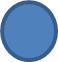 2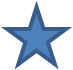 4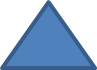 5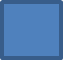 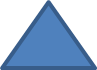 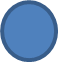 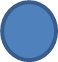 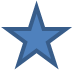 
-Нарисуй в нижнем ряду предметов столько же, сколько в верхнем.№4. Запиши цифрой, сколько бананов осталось.

 

Запиши цифрой, сколько яблок стало.
   

№5. Составь узор.

- закрась кружок красным цветом;

- сверху нарисуй красный квадрат;

- справа от квадрата – желтый треугольник;

- под треугольником нарисуй зеленый круг;

- слева от красного круга нарисуй синий треугольник.
№6. Выполни штриховку.


Критерии оценивания работы:

Высокий уровень достижения планируемых результатов – выполнено 100% работы.

Средний уровень достижения планируемых результатов – 50% и более.

Низкий уровень достижения планируемых результатов – менее 50%.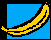 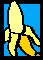 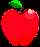 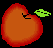 
Приложение 2
Диагностика «внутренней позиции школьника».

Дата проведения: апрель текущего года.

Цель проведения: оценка мотивационной готовности старшего дошкольника к обучению в школе.

Методика проведения: анкета предполагает использование метода экспертных оценок с участием родителей, воспитателей и учителей по следующим критериям:

- низкий уровень выраженности и устойчивости признака - 0 баллов;

- средний уровень -1 балл;

- высокий уровень - 2 балла.

 Подведение результатов диагностики

Высокий уровень сформированности «внутренней позиции школьника» - от 25 до 30 баллов за каждые 5 позиций.

Средний и неустойчивый уровень сформированности - от 15 до 24 баллов за каждые 5 позиций.

Низкий уровень - от 0 до 14 баллов за каждые 5 позиций.
Выявление степени освоения ребенком грамматического строя родной речи.

Задание 1.

Скажи, кто это делает. Например, пишет – писатель.
продает– поет –
сажает– варит –
лечит– троит –
учит –
Оценка:
6–7 слов – высокий уровень;
4–5 слов – средний уровень;
3 и менее слова – низкий уровень.
Задание 2.

Скажи, как будет называться маленький предмет. Например, дом – домикмяч– нога –
рука– зуб –
тропа– гора –
ветер –
Оценка:
6–7 слов – высокий уровень;
4–5 слов – средний уровень;
3 и менее слов – низкий уровень.
Задание 3.

Скажи, какой предмет, если он из … . Например, дерево – деревянный.

железо – мех –
стекло – бумага –
снег –

Оценка:
4–5 слов – высокий уровень;
2–3 слова – средний уровень;
0–1 слово – низкий уровень.
Задание 4.
Скажи со словом много. Например, один цветок – много цветковОдна минута – много …
Одна книга – много …
Одно яблоко – много …
Один ребенок – много …
Одна машина – много …
Один человек – много …
Одна лиса – много …

Оценка:
6–7 слов – высокий уровень;
4–5 слов – средний уровень;,
3 и менее слов – низкий уровеньЗадание 5.
Скажи ласково. Например, мама – мамочка
лист – … ветка –
дочка – глаза –
сумка – рот –
солнце –
Оценка:
6–7 слов – высокий уровень;
4–5 слов – средний уровень;
3 и менее слов – низкий уровень.
Задание 6.
Продолжи:
Я играю (начало) Все….
Ты … Они ….
Он … Вы …
Мы … Она …
Оценка:
6–7 слов – высокий уровень;
4–5 слов – средний уровень;
3 и менее слов – низкий уровень.
Задание 7.
Попроси куклу
попрыгать – попрыгай (образец)заплакать –
поесть –
умыться –
засмеяться –
улыбнуться –
спрятаться –

Оценка:
6–7 слов – высокий уровень;
4–5 слов – средний уровень;
3 и менее слов – низкий уровень.
Задание 8.
Закончи:Карандаш упал со …
Карандаш лежал на …
Карандаш лежал у …
Карандаш лежал около …
Карандаш нашли под …
Карандаш вытащили из_подКарандаш выкатился из_за 

Оценка:
6–7 слов – высокий уровень;
4–5 слов – средний уровень;
3 и менее слов – низкий уровень.
Задание 9.
Закончи предложения:Ребята бежали по …
Кот громко мяукал и …
Поднялся ветер, и
Все девочки громко …
Цветок завял, потому что …

Оценка:
4–5 предложений – высокий уровень;
2–3 предложения – средний уровень;
0–1 предложение – низкий уровень.
Задание10.
Найди и исправь ошибки. Мама поставила вазу с цветами в стол.
Бабушка жила на большом доме.
Мои друзья поехали путешествовать в поезде.
Белка прячет орешки у дупла.
Ковер лежит в полу.

Оценка:
4–5 предложений – высокий уровень;
2–3 предложения – средний уровень;
0–1 предложение – низкий уровень.Приложение №4Проверка уровня развития мышления.
Задание 1. Найди лишнее.
Ребенку показываются серии из четырех картинок. Нужно объяснить малышу, что несмотря на много общего, одна картинка в каждой серии – лишняя. Задача – найти ее.

На картинках могут быть изображены (лишнее выделено курсивом):– дуб, ель, роза, береза;
– лев, кот, слон, жираф;
– помидор, морковь, репа, редис;
– автомобиль, воздушный шар, самолет, поезд;
– туфли, носки, сапоги, ботинки.

Не следует давать долго рассматривать изображения. После того как ребенок сделал свой выбор, его просят аргументировать ответ, можно также спросить, как можно назвать одним словом оставшиеся слова. Если ребенок выделил другое слово и аргументированно доказал свой выбор, его умение отстаивать свою точку зрения, доказывать и находить веские аргументы следует поддержать и поощрить.

Оценка:
4–5 – высокий уровень;
2–3 – средний уровень;1 и менее – низкий уровень.
Задание 2. Назови лишнее.
Это более сложный вариант первого задания, поскольку задание надо выполнить без опоры на картинки, устно.– корова, волк, лошадь, коза;
– яблоко, груша, огурец, слива;
– тарелка, чашка, ложка, ведро;
– сладкий, соленый, кислый, маленький;
– синий, желтоватый, добрый, красный.
Оценка:
4–5 – высокий уровень;
2–3 – средний уровень;
1 и менее – низкий уровень.
Задание 3. Добавь недостающее.
Ребенку предъявляются 8 картинок, разложенных в три ряда по три картинки в каждом, одна картинка убрана. На картинках изображены геометрические фигуры (квадрат, круг, треугольник). Ребенку предлагается догадаться, какого изображения в одной серии не хватает, а затем добавить недостающий элемент.

Оценка:
Сам рисует изображение – высокий уровень.
Выбирает изображение из предложенных дополнительно – средний уровень.
Задание 4. Разложи по порядку.
Ребенку предлагаются серии четырех сюжетных картинок. Например: ^ Птица несет в клюве веточку. Птица кормит птенца. Птенец вылупляется из яйца. Птица сидит на гнезде. 

Задача – разложить картинки по порядку и объяснить свое решение.
Задание 5. Определи, чего больше.
Ребенку предлагаются 12–15 картинок с изображениями овощей, фруктов, ягод. Задание: разложи картинки на 3 группы. Посчитай, сколько фруктов и овощей. Скажи, чего больше.

Приложение№5
Проверка развития воображения и пространственных представлений.
Задание 1. Собери картинку.Ребенку предлагается картинка, разрезанная на произвольные элементы.
Оценка:
Сам собрал правильно и быстро – высокий уровень.
Сам собрал правильно, но медленно – средний уровень.
Собрал по образцу правильно и быстро – средний уровень.
Задание 2. Сложи из полосок бумаги.
Ребенку даются бумажные полоски разной длины, ширины. Возможные задания: сложи из них домик, машину, елку, облако и т.п.
Задание 3. Сложи изображение.
Ребенку даются разноцветные кубики. Задание: сложи птичку, машинку, зайца, кота и т.п.
Задание 4.
Ребенку дается лист бумаги в клетку. Далее пошагово предлагается выполнить задание:
1. Найди примерную середину листа и поставь точку.
2. От этой точки опустись на 3 клетки вниз и на 5 клеток вправо.
3. Поставь еще одну точку.
4. Нарисуй такой круг, чтобы в него попали обе точки.
5. Нарисуй такой квадрат, чтобы в него попала только одна точка.
Задание 5.
Ребенку дается чистый лист бумаги. Далее пошагово предлагается выполнить задание:
1. Нарисуй на листе прямую линию.
2. Проведи другую прямую, короче первой.
3. Нарисуй кружок над этими линиями.
4. Нарисуй два кружка под этими линиями.
Задание 6.
Ребенку дается лист бумаги с нарисованным кругом. Задание: дорисуй, как хочешь.
Задание 7. Графический диктант.
Задание выполняется на листе бумаги в клетку. Взрослый диктует: одна клетка вверх, две клетки вправо; одна клетка вниз, две клетки вправо, одна клетка вверх … Точка начала узора должна быть обозначена.
Приложение №6Материалы для родителей.
Как определить уровень готовности ребенка к обучению в школе?

С помощью следующего теста вы можете выявить уровень общей готовности вашего ребенка к обучению в школе.

Зачитайте ребенку следующие утверждения и спросите его, согласен ли он с ними или нет. За каждый утвердительный ответ поставьте один балл.
1. В школе у меня будет много новых друзей.

2. Я хочу скорее пойти в школу, ведь многие мои друзья – уже первоклассники.

3. Я хочу дружить со всеми одноклассниками.

4. Каникулы – это самое лучшее в школьной жизни.

5. Интересно, как выглядит классная комната.

6. Я обязательно буду учиться хорошо.

7. Я хочу, чтобы уроки были дольше, чем перемены.

8. Я думаю, что в школе будет интереснее, чем в детском саду.

9. Мне очень интересно, какие в школе уроки.

10. Если бы можно было, я бы пошел в школу уже год назад.
Подсчитайте результаты.

1–3 балла – ваш ребенок вовсе не горит желанием идти в школу.

4–8 балла – ваш малыш хочет в школу, но нужно определить, что для него важнее: внешняя сторона или внутреннее содержание; что его больше интересует – новые друзья или уроки.

Если больше утвердительных ответов получено по вопросам первой части теста, то ребенок еще не совсем готов к трудностям школьных будней. Если же больше положительных ответов по вопросам второй половины, то ваш малыш вполне представляет, для чего ходят в школу.

9–10 балла – ваш малыш хочет идти в школу, и желание его вполне осознанно.
По итогам теста побеседуйте с ребенком. Важно заинтересовать малыша, показать ему, что в школе ему может быть очень интересно, расскажите, что в школе у него появится много новых друзей, что он будет весело и интересно проводить каникулы.

Объясните ему, что учеба – это занятие само по себе весьма занимательное, но непростое, что в школе он узнает много нового и интересного. Рассказывая ему о школе, не приукрашивайте будущую действительность. Он должен усвоить, что в школе учиться хотя и нелегко, но интересно.

Уделяйте больше внимания целенаправленной подготовке к школе – в этом вам помогут материалы данного пособия. Необходимые занятия с мамой, папой или бабушкой, особенно в игровой форме, должны вызвать у ребенка интерес к учебе, к процессу познания.

Родителям следует обратить внимание и на следующие показатели развития ребенка:
Развитие речи и готовность к овладению грамотой

1. Умение интонационно выделять заданный звук в начале слова;

2. Умение различать гласные и согласные звуки.

3. Умение членить слова на слоги.

4. Умение строить простые предложения из 4 и более слов.

5. Умение использовать обобщающие понятия, подбирать определения к существительному.

6. Умение составлять маленькие рассказы о предметах, событиях.

7. Умение самостоятельно, последовательно передавать содержание небольших литературных текстов.
Развитие элементарных математических представлений

1. Умение считать и отсчитывать предметы заданного количества.

2. Умение называть предыдущее и последующее число от заданного.

3. Знание цифр: 0, 1, 2, 3, 4, 5, 6, 7, 8, 9.

4. Умение соотносить цифру и число предметов.

5. Умение измерять длину предметов с помощью условной меры.

6. Умение различать и называть геометрические фигуры: круг,

квадрат, треугольник.

7. Умение делить круг, квадрат на две и четыре части.

8. Умение ориентироваться на листке клетчатой бумаги.
Кругозор ребенка

1. Уметь назвать домашний адрес, телефон, полные имена родите"

лей, перечислить состав семьи.

2. Иметь общие понятия о профессиях, занятиях взрослых.

3. Знать правила поведения в общественных местах.

4. Знать правила безопасного поведения на улице.

5. Иметь общие представления о временах года, сезонных явлениях.

6. Знать названия месяцев, дней недели и их последовательность.

7. Знать названия частей суток и их последовательность.

Как выявить социально-личностную и психологическую готовность ребенка к школе?
Определение социально-личностной готовности ребенка 

Задание для взрослых:

Внимательно и терпеливо наблюдайте за своим ребенком. Обратите внимание на поведение вашего ребенка во время его общения со сверстниками. Не вмешивайтесь, не подсказывайте ему, как себя вести, не подталкивайте его к каким-либо действиям. Помните: ваша цель – наблюдение. 

Основой для наблюдения могут стать следующие вопросы:

1. Легко ли ваш ребенок вступает в контакт с незнакомыми детьми?

2. Нравится ли он сам себе? Доволен ли он собой?

3. Часто ли ваш ребенок обижается и плачет?

4. Участвует ли он в играх-соревнованиях или избегает их?

5. Есть ли у ребенка желание играть со сверстниками?

6. Часто ли он участвует в драках?

7. Как ваш ребенок выходит из конфликтных ситуаций?

8. Какое у него чаще всего настроение, часто ли оно меняется?

9. Разговорчив ли ваш ребенок или молчалив?

10. Спокойный ли у него сон?

11. Есть ли у вашего ребенка друзья?

12. Принимают ли его в игру знакомые дети?

13. Умеет ли он организовывать игру (придумать сюжет, распределить роли и т. д.)?

14. Умеет ли отстаивать свое мнение?

15. Есть ли у него трудности с речью?

Материалы наблюдений дадут вам ответ о социально-личностной готовности ребенка к обучению в школе. Идеальный вариант – ребенок умеет общаться со сверстниками и взрослыми (ребенок легко вступает в контакт, не агрессивен, умеет находить выход из проблемных ситуаций общения, признает авторитет взрослых.
О психологической готовности к обучению в школе свидетельствуют:

– учебная мотивация ребенка (хочет идти в школу; понимает важность и необходимость учения; проявляет выраженный интерес к получению новых знаний);

– умение ребенка принять учебную задачу (внимательно выслушать, по необходимости уточнить задание);

– развитие школьно-значимых психологических функций, познавательных способностей:

• развитие мелких мышц руки (рука развита хорошо, ребенок уверенно владеет карандашом, ножницами).

• пространственная организация, координация движений (умение правильно определять: выше – ниже, вперед – назад, слева – справа).

• координация в системе глаз – рука (ребенок может правильно перенести в тетрадь простейший графический образ – узор, фигуру – зрительно воспринимаемый на расстоянии (например, из книг).

• развитие логического мышления (способность находить сходство и различия разных предметов при сравнении, умение правильно объединять предметы в группы по общим существенным признакам).

• развитие произвольного внимания (способность удерживать внимание на выполняемой работе в течение 15–20 минут).

• развитие произвольной памяти (способность связывать запоминаемый материал с конкретным символом: слово-картинка либо слово-ситуация).

 

 

Список литературы:Федосова Н.А. Программа по подготовке к школе детей 5-7 лет. - М.: Просвещение, 2012.Волкова С.И. Математические ступеньки: пособие для детей 5-7 лет. - М.: Просвещение, 2013. (Преемственность)Федосова Н.А. От слова к букве. Пособие для детей 5-7 лет. (Преемственность) - М.: Просвещение, 2014. - В 2-х  частях. Плешаков А.А. «Зеленая тропинка». - М.: Просвещение, 2012.Жуков Н.С. Букварь. - М.: Просвещение, 2010.Шалаева Г.П. Большая книга логических игр. - М.: АСТ СЛОВО, 2013.Белова Т.В., Солнцева В.А. Готов ли я школе? Пособие для детей 5-7 лет. (Преемственность) – М.: Просвещение, 2012. Земцова О.Н. Грамотейка. Интеллектуальное развитие детей 3-4 лет. - М.: Махаон, Азбука-Аттикус, 2013.Земцова О.Н. Развиваем речь. - М.: Махаон, Азбука-Аттикус, 2013.Павлова Н.Н. Пишем и готовимся к школе. - М.: Махаон, Азбука-Аттикус, 2013.Земцова О.Н. Умные книжки. Тесты. Первые шаги 3-4 года. - М.: Махаон, Азбука-Аттикус, 2013.Шевелев К.В. «Ювентик в стране чисел и цифр». Развитие у дошкольников интереса к математике. -  М.: Ювента, 2006. Занимательная математика / Под ред. Волиной В.В. - М.: Просвещение, 1991. Занимательное азбуковедение / Под ред. Волиной В.В. - М.: Просвещение, 1991. Федосова Н.А., Комарова Т.С., Шпикалова Т.Я. Весёлая азбука. - М.: Просвещение, 1994.  Бортникова Е.Ф. «Мои первые прописи» (для детей 3-4 лет): тетрадь - Екатеринбург: Литур-опт, 2013. Бортникова Е.Ф. «Развиваем внимание и логическое мышление» (для детей 4-5 лет): тетрадь. - Екатеринбург: Литур-опт, 2013. Тетрадь с заданиями для развития детей 1-2 ч. «Рисуем по клеточкам» - Киров: Вятка, 2012. Тетрадь с заданиями для развития детей 1-2 ч. «Изучаем грамоту»  - Киров: Вятка, 2012. Тетрадь с заданиями для развития детей 1-2 ч. «Дошкольные прописи в линию» - Киров: Вятка, 2012. Рабочая тетрадь дошкольника. Серия «Мои первые тетрадки»- «30 занятий для успешного развития ребенка»  - 1-2 часть (5 лет). Рабочая тетрадь дошкольника. Серия «Мои первые тетрадки»- «30 занятий для успешного развития ребенка» -  1-2 часть (6 лет). Развиваем моторику руки. Серия «Твои первые уроки» (для детей 5-6 лет) / сост. Андреева И.А. - Минск: Современная школа: Кузьма, 2009.